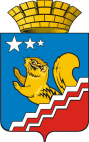 АДМИНИСТРАЦИЯ ВОЛЧАНСКОГО ГОРОДСКОГО ОКРУГАПРОТОКОлЗаседания муниципальной комиссии по профилактике правонарушений на территории Волчанского городского округа13.12.2023 года в 14:00 часов                                                                                                   № 4Зал заседания администрации Волчанского городского округаI. Об исполнении протокола (Бородулина И.В.)Принять к сведению  информацию заместителя председателя комиссии И.В. Бородулиной.Продолжить работу по протоколу № 3 от 19.09.2023 года в рамках назначенных сроков.II. О ситуации  правонарушений на территории ВГО за текущий период года, а так же организация комплекса мероприятий, направленных на предупреждение и пересечение преступлений, совершаемых на улицах и в общественных местах, в том числе несовершеннолетними.Профилактика правонарушений в отношении граждан старшего поколения(Паршуков К.Н.)Принять к сведению информацию врио начальника пункта полиции № 7 МО МВД России «Краснотурьинский» К.Н. Паршукова (Приложение 1, в том числе «Комплексный анализ оперативной обстановки на территории обслуживания и  результатах деятельности пункта полиции № 7 МО МВД России «Краснотурьинский» за 9 месяцев 2023 года», «О состоянии правопорядка на территории ВГО за 9 месяцев 2023 года» начальника МО МВД РФ «Краснотурьинский» С.Ю. Калмыкова).Рекомендовать субъектам профилактики продолжить деятельность, направленную: на пересечение правонарушений и преступлений, совершаемые несовершеннолетними, в том числе по местам концентрации несовершеннолетних и в ночное время;Срок: постоянно.по профилактике мошенничеств, в том числе, совершаемые в отношении лиц пожилого возраста;Срок: ежеквартально.Администрации ВГО (Бородулина И.В.) в рамках рассмотрения письма Министерства общественной безопасности Свердловской области от 23.08.2023 года       № 25-01-42/7092  о направлении рекомендаций по вопросам поддержки гражданам и их объединениям, участвующим в охране общественного порядка:Использовать выделяемые Министерством финансов Свердловской области денежные средства, на расходы предусмотренные на осуществление полномочий по оказанию поддержки гражданам и их объединениям, участвующим в охране общественного порядка, в полном объеме. Так же рекомендуется оказывать меры нефинансового характера поддержки народных дружин.Срок: постоянно.Командиру народной дружины (Панкова Д.Н.) принимать участие в профилактике правонарушений в общественных местах города. Согласовывать свою деятельность с пунктом полиции № 7 МО МВД России «Краснотурьинский».III. Об итогах проведения областной межведомственной комплексной
профилактической операции «Подросток» в 2023 году.О мерах, принятых для снижения подростковой преступности(Вальтер Н.Л.)Принять к сведению  информацию председателя территориальной комиссии города Карпинска по делам несовершеннолетних и защите их прав Н.Л.Вальтер принять к сведению (Приложение 2).Рассмотрение Распоряжения Правительства Свердловской области «Об утверждении межведомственного плана мероприятий по профилактике безнадзорности и правонарушений несовершеннолетних на 2024-2026 годы» от 22.12.2023 года № 818-РП.Отделу образования ВГО (Вельмискина М.В.): обеспечить системное взаимодействие советников директоров по воспитанию и взаимодействию с детскими общественными объединениями образовательных организациях с территориальными комиссиями по делам несовершеннолетних и защите их прав Администрации Северного управленческого округа Свердловской области в целях своевременного вовлечения несовершеннолетних, состоящих на всех видах профилактического учета, в мероприятия Российского движения детей и молодежи «Движение первых».Срок:  постоянно, до 2 сентября 2024 года.Принять меры по обеспечению безопасности в местах отдыха детей на водных объектах, в муниципальных учреждениях, находящихся вблизи водоемов.Срок: постоянно, до 29 декабря 2023 года.Организовать проведение разъяснительной работы с родителями (законными представителями) несовершеннолетних в период проведения родительских собраний в дошкольных образовательных организациях и общеобразовательных организациях с обзором происшедших пожаров, несчастных случаев на воде, на объектах железной дороги, связанных с гибелью и травмированием детей, и обсуждением вопроса о недопустимости нахождения детей без сопровождения родителей (лиц, их заменяющих);Проводить мотивационную кампанию по вовлечению обучающихся образовательных организаций в детские общественные движения социальной и профессиональной направленности (дружины юных пожарных, юных инспекторов дорожного движения, юных спасателей, юных водников).Срок - постоянно, до 29 декабря 2023 года.Разработать планы мероприятий по снижению смертности детей от внешних (немедицинских) причин на 2024-2026 годы.Срок:  до 25 декабря 2023 года.IV. Проведение рейдовых и профилактических мероприятий направленных на соблюдение правил дорожного движения, профилактику дорожно-транспортных происшествий в т.ч. с участием детей(Вельмискина М.В.)Принять к сведению  информацию исполняющего обязанности. начальника Отдела образования ВГО М.В. Вельмискиной (Приложение 3).Отделу образования (Вельмискина М.В.) в образовательных организациях города организовать проведение с детьми практические занятия по разъяснению правил безопасного перехода проезжей части, обязательному ношению световозвращающих элементов, выбору безопасных мест  катания  самокатов, роликов, скейтбордов и т.п. Проверять наличие и знание у детей безопасного маршрута «Дом-школа-дом». Срок: регулярно.Рекомендовать редактору общественно-политической газеты «Волчанские вести» (Палецких М.В.) информировать о проведении мероприятий, в том числе в образовательных организациях по безопасности дорожного движения. Проводить разъяснительную работу с населением о правилах безопасного перехода проезжей части, передвижения на велосипедах и средствах индивидуальной мобильности, перевозки детей в автомобилях, ответственности за нарушение требований ПДД РФ, возможные последствия ДТП. Срок: в течение года.МАУК «Культурно-досуговый центр» ВГО (Изосимова Р.Р.), Отдел образования (Вельмискина М.В.) организовать проведение социально-значимых мероприятий, направленных на повышение культуры поведения участников дорожного движения (водителей, пассажиров, велосипедистов, пешеходов) и обеспечения безопасности детей на дорогах. К проведению мероприятий привлекать родительские патрули, представителей других общественных организаций, отряды юных инспекторов движения. Сроки: в течение года, в соответствие с утвержденным планом мероприятий.V. Организация работы по противодействию экстремизму, в т.ч. религиозному. Провидение профилактических  мероприятий по противодействию преступлений экстремистской направленности, в т.ч. экстремистских проявлений среди несовершеннолетних(Паршуков К.Н., Вельмискина М.В., Изосимова Р.Р.)Доклады врио начальника пункта полиции № 7 МО МВД России «Краснотурьинский» К.Н. Паршукова, исполняющего обязанности начальника Отдела образования ВГО М.В. Вельмискиной  принять к сведению и директора МАУК «Культурно-досуговый центр» ВГО Р.Р. Изосимовой.Рекомендовать МО МВД России «Краснотурьинский» (Калмыков С.Ю.) в период проведения массовых мероприятий  обеспечивать охрану общественного порядка.Срок: в течение 2024 года.VI. Проводимая работа субъектов профилактики среди лиц, освобожденных из мест лишения свободы, а так же лиц осужденных к наказанию не связанному с лишением свободы(Якупова О.В.)Доклады начальника по Карпинскому району федерального казенного учреждения уголовно-исполнительная инспекция государственное управление федеральной службы  исполнения наказаний России по Свердловской области О.В. Якуповой (Приложение 4) принять к сведению. VII. Об информированности населения города по профилактике правонарушений  в СМИ(Палецких М.В.)Информацию главного редактора газеты «Волчанские вести» М.В. Палецких (Приложение 5) принять к сведению.Рекомендовать главному редактору общественно-политической газеты Волчанского городского округа «Волчанские вести» (Палецких М.В.) продолжать информирование по профилактике правонарушений, через имеющиеся информационные ресурсы.Срок: ежеквартально.3.Субъектам профилактики направлять в СМИ информацию о проведённых мероприятиях с конкретными результатами работы.VIII. Рассмотрение писем окружного и областного уровней(Бородулина И.В.)По протоколу заседания межведомственной комиссии по профилактике правонарушений в Свердловской области 28 сентября 2023 года (рег. от 17.10.2023) № 4:Администрации (Бородулина И.В.)  провести заседание Координационном Совете по  вопросам содействия занятости населения с руководителями предприятий и организаций, использующими труд иностранных граждан,  по актуальным вопросам социальной и культурной адаптации иностранных граждан, въезжающих на территорию.Срок:  до 29 декабря 2023 года.По протоколу  заседания межведомственной комиссии по профилактике правонарушений в Свердловской области 27 ноября 2023 года (рег. от 18.12.2023) № 5:Рассмотреть вопросы взаимодействия с субъектами пробации при их участии в процедурах пробации на заседании комиссии.Срок: до 31 мая 2024 года.IX. Согласование и утверждение плана работы на 2024 год(Бородулина И.В.)Принять к сведению  информацию заместителя председателя комиссии    И.В. Бородулиной.Рассмотрение письма врио начальника пункта полиции № 7 МО МВД России «Краснотурьинский» К.Н.  Паршукова от 24.102023 года № 41/8141 о  направлении пояснительной записки и предложений о рассмотрении вопросов на заседаниях МВКПП в 2024 году.Утвердить план работы межведомственной комиссии по профилактике правонарушений на территории Волчанского городского округа на 2024 год (прилагается).Секретарю комиссии (Скоробогатова Ю.А.) разместить план межведомственной комиссии на сайте Волчанского городского округа, направить членам комиссии.Срок: после подписания протокола.X. РазноеЧленам комиссии  осуществлять контроль за исполнением сроков протокольных решений.Срок: ежемесячно.Секретарю комиссии (Скоробогатова Ю.А.) разместить протокол на сайте ВГО, направить членам комиссии.Срок: после подписания протокола.Председатель комиссии                                                                                               О.В. АдельфинскаяИсп. Скоробогатова Юлия Александровна8(34383)5-21-43Председатель:Председатель:Исполняющий обязанности главы городского округаАдельфинская О.В.Присутствовали:Присутствовали:Заместитель председателя, заместитель главы городского округаБородулина И.В.Секретарь, старший инспектор  организационного отдела администрации городского округа.Скоробогатова Ю.А. Председатель территориальной комиссии города Карпинска по делам несовершеннолетних и защите их правВальтер Н.Л.Исполняющий обязанности начальника Отдела образования ВГОВельмискина М.В. Исполняющий обязанности главного врача ГБУЗ СО «Волчанская городская больница»Воробъева А.А.Директор МАУК «КДЦ» ВГОИзосимова Р.Р. Заместитель начальника УСП №15Напольских Н.В.Врио начальника Волчанского пункта полиции № 7 МО МВД России «Краснотурьинский»Паршуков К.Н.Директор ГАУСО СО «КЦСОН» города ВолчанскаТрофимова В.И.Начальник по Карпинскому району федерального казенного учреждения уголовно-исполнительная инспекцияЯкупова О.В.